Обучение в рамках международных договоров В целях реализации международных договоров о сотрудничестве в сфере образования с иностранными государствами информируем о наличии имеющейся возможности обучения граждан Республики Беларусь за рубежом в рамках международных договоров в сфере образования с Казахстаном, Кыргызстаном, Таджикистаном, Туркменистаном, Вьетнамом, Монголией, Молдовой, Сирией, Китаем и Египтом.Для участия в конкурсном отборе кандидатам необходимо до 20 февраля предоставить в управление по образованию Молодечненского райисполкома следующие документы:анкету, заполненную печатными буквами, с фотографией и прилагаемыми к ней;выписку текущих отметок, характеристику от учреждения образования (для Вьетнама  также автобиографию, копию диплома, копию приложения к диплому, медицинскую справку; все документы для Вьетнама должны быть переведены на английский язык и заверены);документы, подтверждающие владение кандидатами китайским либо английским языком на достаточном для освоения образовательных программ уровне (HSK, IELTS, TOEFL и др.) для участия в обмене с Китаем;копию страниц паспорта с указанием установочных данных (31, 33 страницы).С информацией об основных условиях и возможностях обучения граждан Республики Беларусь в 2021/2022 учебном году в учреждениях высшего образования указанных иностранных государств можно ознакомиться в представленных ниже документах: Информация о приеме на обучение в учреждения высшего образования Казахстан (приложение № 1 размещается для скачивания)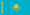  Информация о приеме на обучение в учреждения высшего образования Кыргызской Республики (приложение № 2 размещается для скачивания)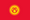  Информация о приеме на обучение в учреждения высшего образования Республики Таджикистан (приложение № 3 размещается для скачивания)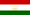  Информация о приеме на обучение в учреждения высшего образования Туркменистана (приложение № 4 размещается для скачивания)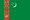  Информация о приеме на обучение в учреждения высшего образования Социалистической Республики Вьетнам (приложение № 5 размещается для скачивания)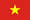  Информация о приеме на обучение в учреждения высшего образования Монголии (приложение № 6 размещается для скачивания)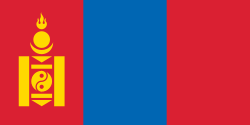  Информация о приеме на обучение в учреждения высшего образования Республики Молдова (приложение № 7 размещается для скачивания) 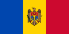 Информация о приеме на обучение в учреждения высшего образования Сирийской Арабской Республики (приложение № 8 размещается для скачивания)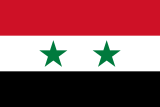 Информация о приеме на обучение в учреждения образования Китайской Народной Республики (приложение № 9 размещается для скачивания)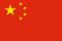 Информация о приеме на обучение в учреждения образования и организации Арабской Республики Египет (приложение № 10 размещается для скачивания)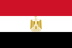 Дополнительную консультацию можно также получить в Учебном центре международного сотрудничества в сфере образования ГУО «Республиканский институт высшей школы»по телефону:  +375 17 200 90 37 (с 9:00 до 13:00);электронной почте: icecinf@gmail.com или  icec@edu.by;Skype: icec.nihe, icec.icec(адрес Учебного центра международного сотрудничества в сфере образования ГУО «Республиканский институт высшей школы»: 220007, г.Минск, ул.Московская, 15, кабинеты №№727, 720, 808)АНКЕТА-ЗАЯВЛЕНИЕгражданина Республики Беларусь, для участия в конкурсном отборе по направлению на обучение в рамках международных договоров Республики Беларусь в сфере образованияПодпись ___________					Дата ___________Фамилия, имя, отчество (полностью)фото 3х4ПолНомер паспортаГражданствоСтрана проживанияЧисло, месяц и год рожденияМесто рожденияАдрес проживанияКонтактные данные (домашний номер телефона; мобильный номер телефона; адрес электронной почты)Знание иностранных языков (каких и на каком уровне)Наименование направляющего учреждения образования, адресТекущая успеваемостьДокумент о предыдущем уровне образования (при наличии)Приложить копиюПриложить копиюНазвание выбранной специальностиНазвание образовательной программы (бакалавриат, магистратура, аспирантура), тема стажировкиСрок обучения (стажировки)Название учреждения высшего образования,  в котором планируется обучениеМотивационное эссе на  русском или белорусском  языкахНаписать текст, 250-500 словНаписать текст, 250-500 словРекомендательное письмо учреждения образованияПриложить Приложить 